Sretan Božić i Nova2015. godina!Zahvala sponzoru :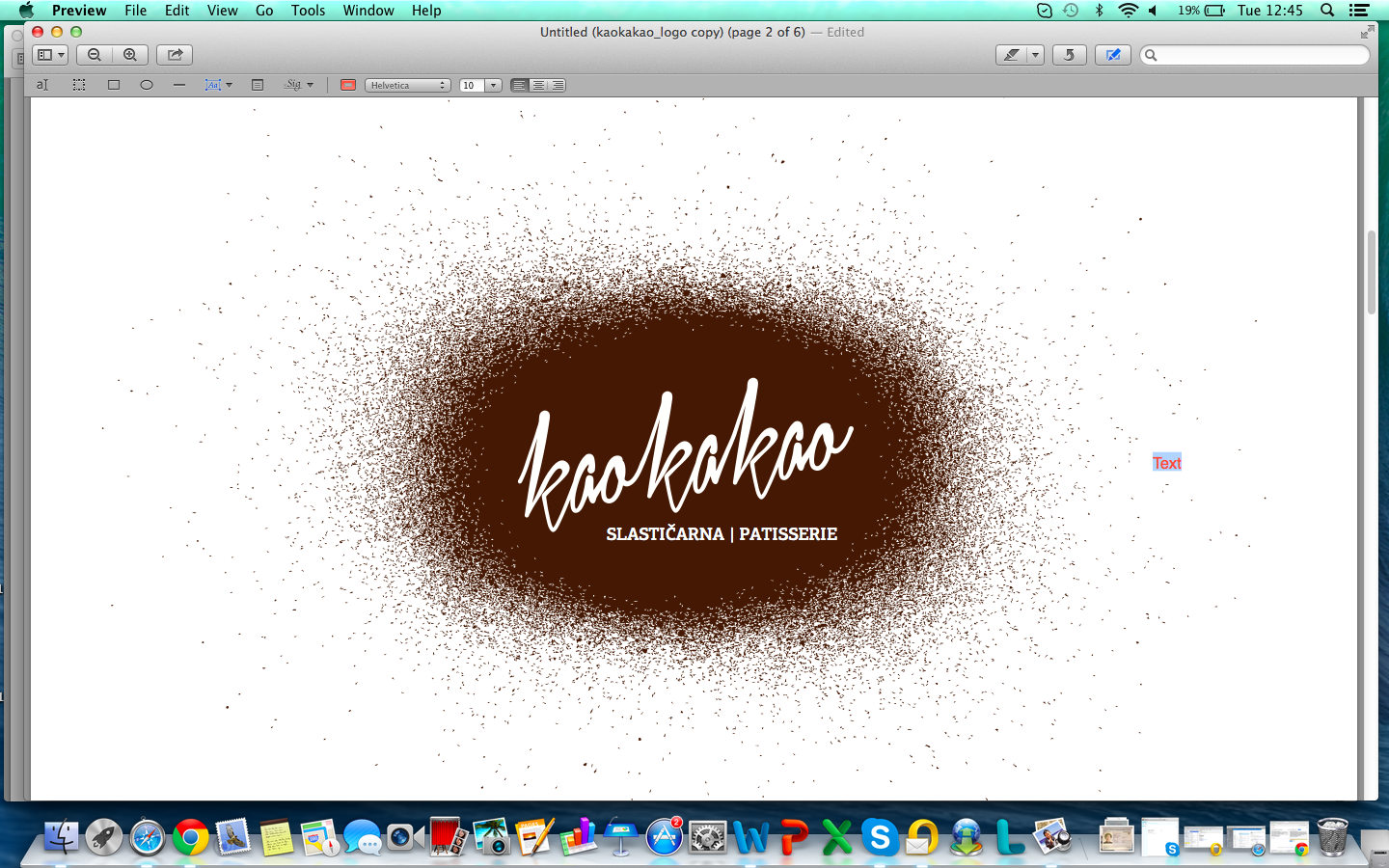 Štangera 44, VoloskoTel. 051/701-217Andrije Štangera 67 / 51410 Opatija / tel: 051 701 390 / fax: 051 701 391 Dislocirani odjel Malinska, Obala 13 e-mail: mirkovic.school@gmail.com / www.ogs-mirkovic-opatija.skole.hr  K O N C E R TučenikaGlazbene škole “Mirković” – Malinska 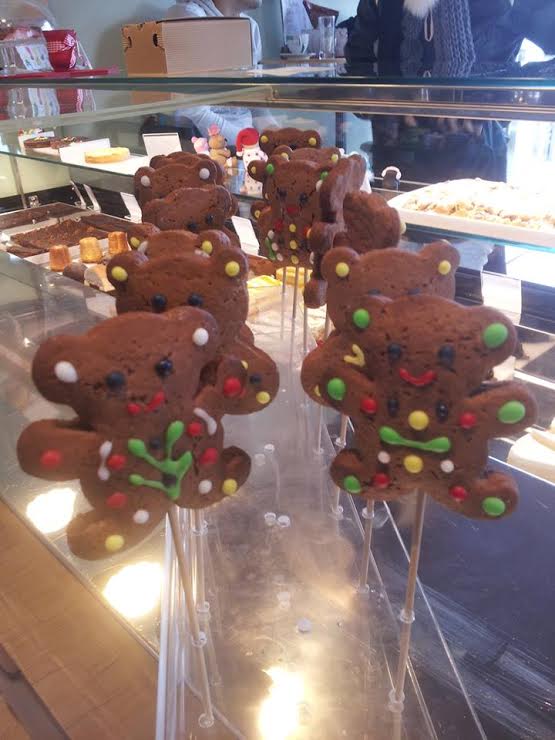 četvrtak, 18.12.2014. u 17,00OPĆINA MALINSKA - DUBAŠNICAvanjska vijećnicaZBOR:Dalibor Paulik (glazba) Zorica Klindžić (tekst) ): Djeca nose svjetove na dlanuViolina : IVAN PULIĆ Marija Matanović (glazba i tekst): Vučja želja1. ANTONIO TURKALJ, gitara - 1.raz   	T. Šegula:  Valček2. NOA VOLARIĆ, klavir – 1.raz		iz zbirke za klavir: Vrabac3. PAULA RUNDIć, klavir – 1.raz		C. Gurlitt: Mali ples4. PETAR KRUŽIĆ, gitara - 2. raz 		A. Diabelli: Andante
5. MIA RUDMAN, klavir – 2.raz 		A. Grečaninov: Mazurka6. TARJA POTNAR, gitara - 2 raz. 		M. Carcassi: Andantino7. MARIN KRUŽIĆ, gitara - 2. raz 		 D. Aguado:  Valček 
8. MARKO GAJZLER, klavir – 2 raz.	G.Verdi: Isječak iz opere “Traviata”9. LUKA BUTKOVIĆ, gitara - 3.raz.		F. Sor: Etida Op.31, br.1,10. JAKOV BABIĆ, klavir –2.raz	G.Bizet: Toreador iz opere “Carmen”11. VILI KRŠANAC, gitara - 3.raz  		Stanko Prek: Allegretto
12. SARAH STANKOVIĆ,  klavir – 4.raz	P.I. Čajkovski: Valcer iz baleta “Uspavana ljepotica”13. ANDRIJAN KOVAČIĆ, gitara - 4. raz	J. K. Mertz: Adagio
14. MIA LUKIĆ, klavir – 2.raz			C.Czerny: Etida15. ANDRO BABIĆ, gitara - 3. raz. 		F. Carulli: Allegretto
16. JAKOV POŽEGA, klavir – 3.raz		T. Loeschorn: Etida G-dur17. IVAN ŠABALJA, klavir – 4.raz		T. Loeschorn: Etida B-durZBOR:Đuliana Brajkovć (glazba i tekst): Žablji menuet
James Pierpont (glazba) Mišo Doležal (hrv.tekst): ZvončićiUčiteljiKlavir - Olivera MirkovićGitara - Nikola ParčićZbor / solfeggio - Ljerka Šemeš